BEVALLÁS
a magánszemély kommunális adójáról(Benyújtandó az ingatlan fekvése szerinti települési önkormányzat, fővárosban a kerületi önkormányzat adóhatóságához.
Helyrajzi számonként külön-külön kell bevallást benyújtani.)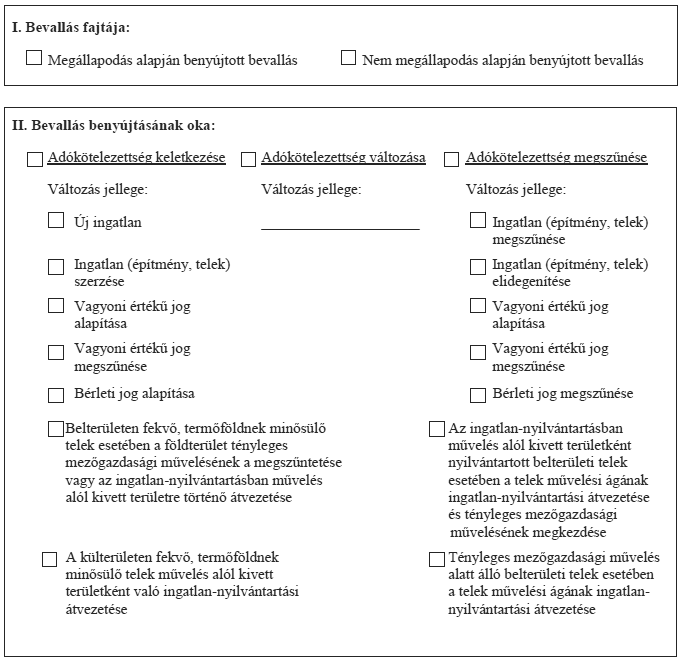 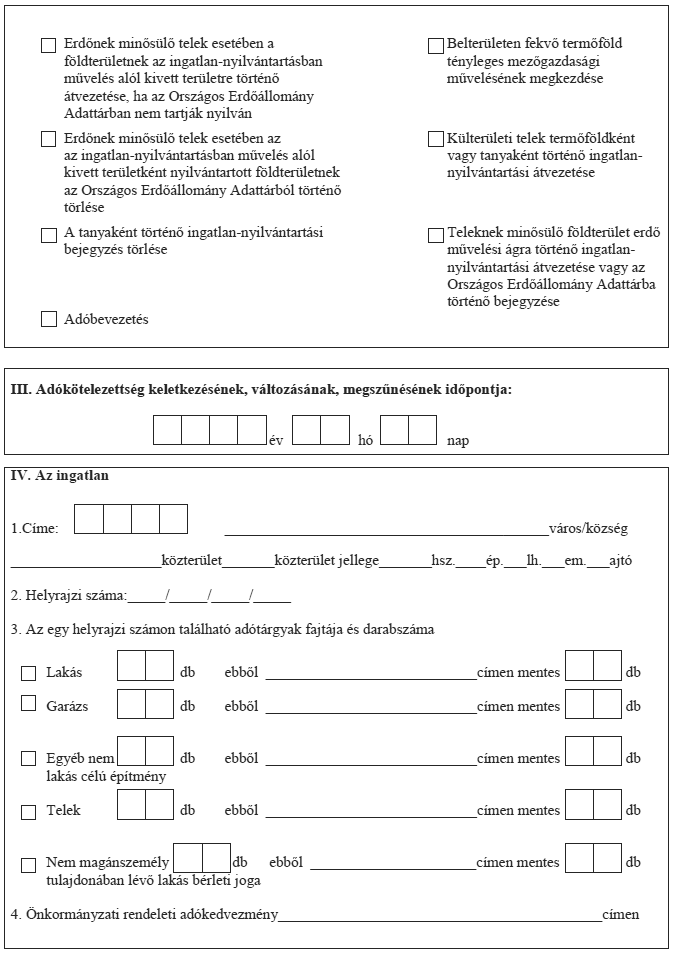 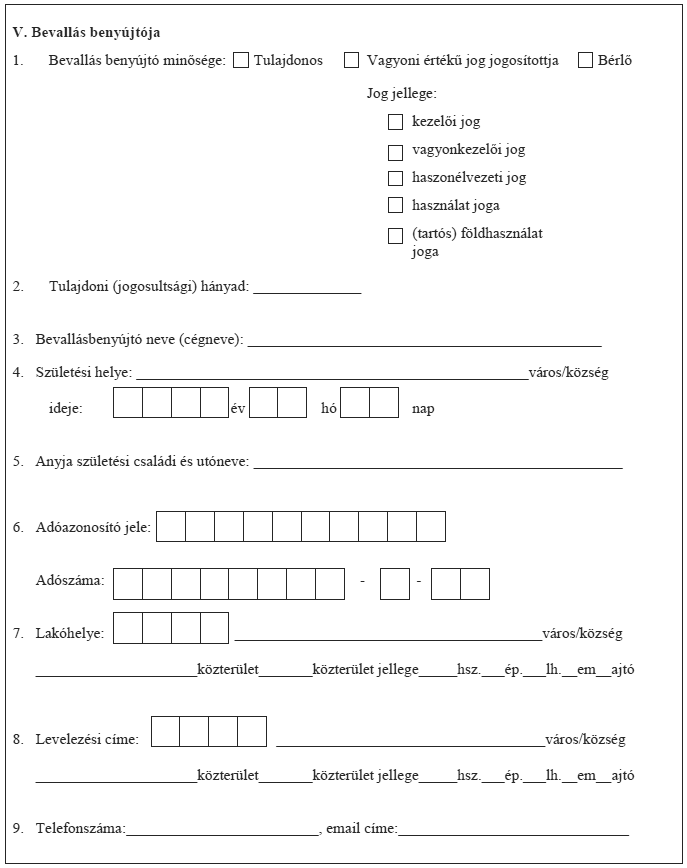 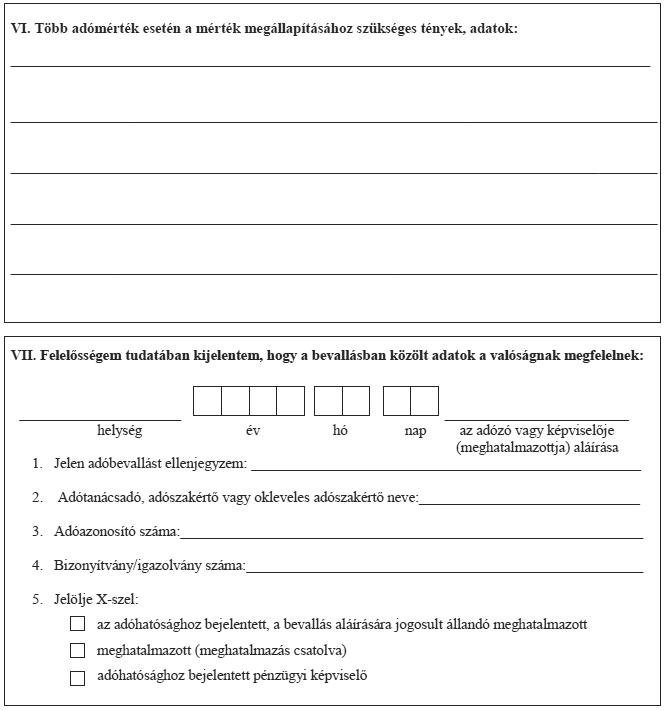 